от 19 апреля 2022 года										№ 375О внесении изменений в постановление администрации городского округа город Шахунья Нижегородской области от 23 мая 2016 года № 595 «Об организации временного трудоустройства несовершеннолетних граждан городского округа город Шахунья Нижегородской области»В целях приведения в соответствие с действующим законодательством  администрация  городского округа город Шахунья  п о с т а н о в л я е т :1.	В постановление администрации городского округа город Шахунья Нижегородской области от 23 мая 2016 года № 595 «Об организации временного трудоустройства несовершеннолетних граждан городского округа город Шахунья Нижегородской области» (с изменениями от 24 июня 2016 года № 721, от 30 мая 2019 года № 608, от 19 мая 2021 года № 547) внести изменения, изложив абзац четвертый пункта 1 Положения в следующей редакции:«Преимущественное право направления на временную работу имеют подростки из числа детей-сирот, детей, оставшихся без попечения родителей; детей, находящихся в учреждениях социального обслуживания, а также детей из семей безработных граждан, семей, в которых дети воспитываются одним из родителей, многодетных семей, семей родителей-инвалидов, семей с тяжелым материальным положением; подростков, состоящих на учете в комиссиях по делам несовершеннолетних, внутришкольном учете, освобожденных из воспитательно-трудовых колоний или закончивших специальные учебно-воспитательные учреждения.»2. Начальнику общего отдела администрации городского округа город Шахунья обеспечить размещение настоящего постановления на официальном сайте администрации городского округа город Шахунья Нижегородской области и в газете «Знамя труда».3. Настоящее постановление вступает в силу после официального опубликования посредством размещения на официальном сайте администрации городского округа город Шахунья Нижегородской области и в газете «Знамя труда».4. Со дня вступления в силу настоящего постановления признать утратившим силу пункт 1.3. постановления администрации городского округа город Шахунья Нижегородской области от 19.05.2021 № 547 «О внесении изменений в постановление администрации городского округа город Шахунья Нижегородской области от 23 мая 2016 года № 595 «Об организации временного трудоустройства несовершеннолетних граждан городского округа город Шахунья Нижегородской области».5.	Контроль за исполнением настоящего постановления возложить на первого заместителя главы администрации городского округа город Шахунья Серова А.Д.И.о. главы местного самоуправлениягородского округа город Шахунья							    А.Д.Серов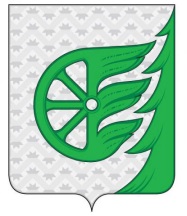 Администрация городского округа город ШахуньяНижегородской областиП О С Т А Н О В Л Е Н И Е